Администрация Варнавинского муниципального округаНижегородской областиП О С Т А Н О В Л Е Н И Е17.10.2023                                                                                                                            № 795О введении режима повышенной готовности в связи с неблагоприятными погодными условиями на территории Варнавинского муниципального округа Нижегородской областиНа основании Федерального закона от 21.12.1994 № 68-ФЗ «О защите населения и территорий от чрезвычайных ситуаций природного и техногенного характера», постановления Правительства Российской Федерации от 30.12.2003 № 794 «О единой государственной системе предупреждения и ликвидации чрезвычайных ситуаций», в связи  с неблагоприятными погодными условиями в виде обильных осадков и шквалистого ветра (порывы ветра до 25 - 30 м/с), возможными повреждениями (обрывами) ЛЭП и линий связи, обрушение слабоукрепленных и ветхих конструкций, падением деревьев со слабой корневой системой, администрация Варнавинского муниципального округа постановляет:1. Ввести с 16 часов 00 минут 17 октября 2023 года до 12 час. 00 мин. 18 октября 2023 года режим функционирования "Повышенная готовность" для органов управления и сил РСЧС территориальной подсистемы Варнавинского муниципального округа единой государственной системы предупреждения и ликвидации чрезвычайных ситуаций (далее - режим повышенной готовности).2. Назначить должностное лицо, ответственное за осуществление мероприятий по предупреждению чрезвычайных ситуаций председателя КЧС и ОПБ Варнавинского муниципального округа Фролова А.Г.3. Зону действия режима повышенной готовности определить в границах территории Варнавинского муниципального округа.4. К проведению мероприятий по предупреждению чрезвычайных ситуаций привлечь силы и средства спасательных служб и муниципального звена ТП РСЧС Варнавинского муниципального округа.5. Установить местный уровень реагирования на угрозу возникновения чрезвычайный ситуаций.6. Разместить информацию на сайте.7. Начальнику ЕДДС Варнавинского муниципального округа Медведеву А.А. организовать:7.1. Информирование органов управления о складывающейся обстановке.7.2. Представление и своевременную отправку донесений ФГУ "ЦУКС" ГУ МЧС РФ по Нижегородской области.7.3 Информационный обмен с силами РСЧС.8. Руководителям территориальных отделов администрации Варнавинского муниципального округа организовать:8.1. Круглосуточное дежурство сотрудников (при ухудшении обстановки).8.2. Информирование ЕДДС  о складывающейся обстановке на территории населенных пунктов8.3. Информирование населения о складывающейся обстановке, порядке его действий при возникновении ЧС природного характера.9. Руководителю  Семеновского РЭС филиала «Нижновэнерго» ПАО МРСК «Центра и Приволжья» Кашеву П.А.:9.1. Обеспечить готовность к работе аварийно-восстановительных бригад, материальных средств для ликвидации возможных аварий и технологических нарушений, а также резервных источников электропитания.9.2. Принять меры для бесперебойного электроснабжения в первую очередь социально-значимых объектов и объектов жизнеобеспечения населения.10. Сектору информационного обеспечения администрации Варнавинского муниципального округа (Кудрявцев А.Н.)10.1. Обеспечить информирование граждан о введении режима повышенной готовности на территории Варнавинского муниципального округа.10.2. Обеспечить размещение настоящего постановления на официальном сайте администрации Варнавинского муниципального округа в информационно-телекоммуникационной сети «Интернет».11. Организациям обслуживающим дорожную сеть необходимо:11.1. Организовать обработку дорожного покрытия песко-соляной смесью (при необходимости).11.2. Незамедлительное реагирование по расчистке дорог (при необходимости).12. Контроль за исполнением постановления оставляю за собой.Глава МСУВарнавинского муниципального округа                                              А.Г.Фролов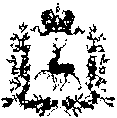 